Karadeniz Bölgesi 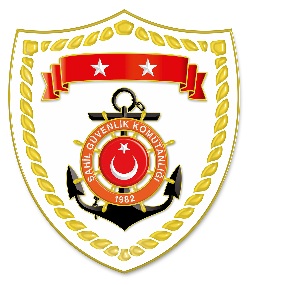 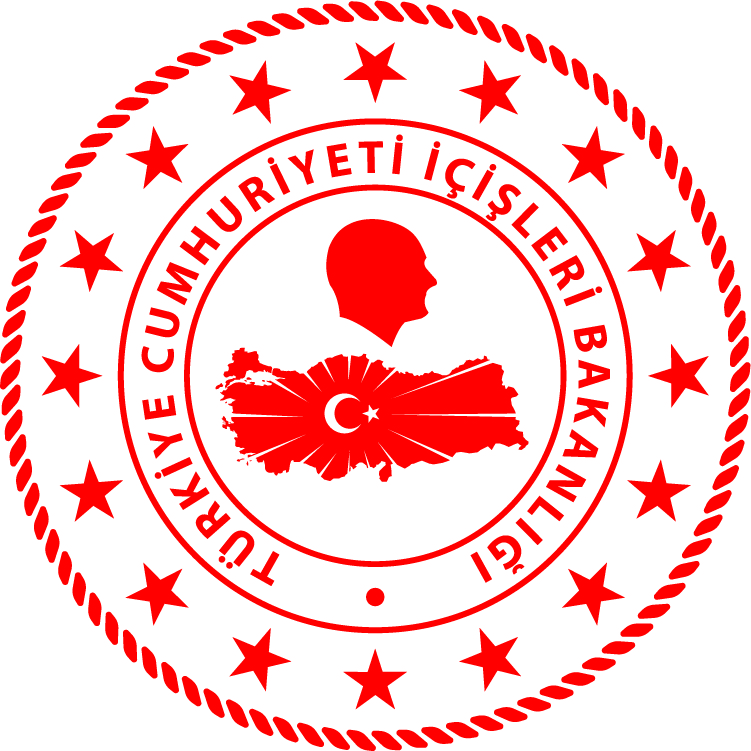 Marmara Bölgesi Ege Bölgesi Akdeniz Bölgesi S.NUTARİHTESPİTUYGULANAN İDARİ PARA CEZASI MİKTARI (TL)CEZANIN KESİLDİĞİİL/İLÇE-MEVKİİAÇIKLAMA122 Ekim 2021Gerçek kişiler için su ürünleri ruhsat tezkeresini yeniletmeden su ürünleri avcılığı yapmak 1.091DÜZCE/AkçakocaToplam 3 işleme 3.273 TL idari para cezası uygulanmıştır.223 Ekim 2021Gerçek kişiler için su ürünleri ruhsat tezkeresini yeniletmeden su ürünleri avcılığı yapmak1.091DÜZCE/AkçakocaToplam 3 işleme 3.273 TL idari para cezası uygulanmıştır.323 Ekim 2021Gerçek kişiler için su ürünleri ruhsat tezkeresini yeniletmeden su ürünleri avcılığı yapmak 1.091ZONGULDAK/AlaplıToplam 3 işleme 3.273 TL idari para cezası uygulanmıştır.S.NUTARİHTESPİTUYGULANAN İDARİ PARA CEZASI MİKTARI (TL)CEZANIN KESİLDİĞİİL/İLÇE-MEVKİİAÇIKLAMA122 Ekim 2021Gemiler için su ürünleri avlama ruhsat tezkeresi olmamak  10.911İSTANBUL/Üsküdar Toplam 11 işleme 49.421 TL idari para cezası uygulanmıştır.222 Ekim 2021Gerçek kişiler için su ürünleri ruhsa tezkeresi olmamak (3 işlem) 13.092İSTANBUL/ÜsküdarToplam 11 işleme 49.421 TL idari para cezası uygulanmıştır.322 Ekim 2021Yasak sahada kara ve kıllı midye avcılığı yapmak (3 işlem)7.416İSTANBUL/ÜsküdarToplam 11 işleme 49.421 TL idari para cezası uygulanmıştır.422 Ekim 2021Gemi ruhsat tezkeresini gemi üzerine yazmamak 10.911İSTANBUL/ÇatalcaToplam 11 işleme 49.421 TL idari para cezası uygulanmıştır.523 Ekim 2021Sualtı tüfeği ile dalarak avcılıkta bulunduğu yeri gösterir şamandıra kullanmamak (2 işlem)1.636İSTANBUL/Arnavutköy Toplam 11 işleme 49.421 TL idari para cezası uygulanmıştır.623 Ekim 2021Gemi ruhsat tezkeresini gemi üzerine yazmamak5.455İSTANBUL/ArnavutköyToplam 11 işleme 49.421 TL idari para cezası uygulanmıştır.S.NUTARİHTESPİTUYGULANAN İDARİ PARA CEZASI MİKTARI (TL)CEZANIN KESİLDİĞİİL/İLÇE-MEVKİİAÇIKLAMA124 Ekim 2021Denizlerde gün batımından gün doğumuna kadar olan sürede sualtı tüfeği ile avcılık yapmak545AYDIN/Didim1 işleme 545 TL idari para cezası uygulanmıştır.S.NUTARİHTESPİTUYGULANAN İDARİ PARA CEZASI MİKTARI (TL)CEZANIN KESİLDİĞİİL/İLÇE-MEVKİİAÇIKLAMA122 Ekim 2021Amatör avcılıkta ışık kullanmak(3 işlem)2.454HATAY/ErzinToplam 3 işleme 2.454 TL idari para cezası uygulanmıştır.